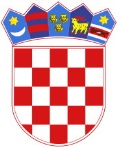 Republika HrvatskaOpćinski sud u VukovaruVukovar, Županijska 31Ured predsjednikaBroj: 5-Su-58/2019-6Vukovar, 7. lipnja 2019.	Predsjednica Općinskog suda u Vukovaru Davorka Rukavina, temeljem članka 30. i 31. u svezi s člankom 10. Zakona o sudovima (Narodne novine broj: 28/13., 33/15., 82/15. i 82/16, 67/18), te članka 5. st. 2. i čl. 24. Sudskog poslovnika (Narodne novine broj: 37/14., 49/14., 8/15., 35/15., 123/15., 45/16., 29/17., 33/17., 34/17., 57/17, 101/18 i 119/18), donosi  sljedeću IZMJENU GODIŠNJEG RASPOREDA POSLOVA ZA 2019. GODINU	Godišnji raspored poslova za 2019. godinu Općinskog suda u Vukovaru broj 5-Su-58/2019-1 od 7. veljače  2019., mijenja se radi rasporeda predmeta u kojima  sukladno Prekršajnom zakonu treba hitno postupati, te zbog neujednačene dodijele predmeta u prethodnom razdoblju i rasporeda administrativnih referenata-sudskih zapisničara zbog prelaska na drugo radno mjesto, odnosno duže bolovanje,  kako slijedi SUDSKI ODJELI3. KAZNENI ODJEL7. Sutkinja Anica Filipović- referada broj 18Osim predmeta iz upisnika K, Kv, Kv-eu, Kov, Kr, Ik-ZN, Ik-ROD (prema šifrarniku rad na predmetima iz grupe A, B, C, D, E, F) iz upisnika Kmp, Kzd, Kvm, Kovm, Krm i Kim (prema šifrarniku iz grupe A, B, C, F), raditi će  na predmetima iz prekršajnih upisnika u kojima je sukladno Prekršajnom zakonu potrebno hitno postupati u vrijeme dežurstva.Obavljanje poslova koje sukladno Prekršajnom zakonu ne trpe odgodu izvan redovitog radnog vremena osigurat će se tako da je obvezatna pripravnost sudaca i zapisničara prema unaprijed utvrđenom rasporedu te donesenoj Odluci o dežurstvu u radne dane izvan redovitog radnog vremena do 20,00 sati, a u dane tjednog odmora, neradne dane i državne blagdane od 8,00 do 20,00 sati, a dežurstvo je organizirano tako da suci i službenici dežuraju tjedno. 3.6. OSLOBOĐENJA OD SUDAČKE NORME Sutkinja Anica Filipović isključiti će se iz automatske  dodjele  kaznenih predmeta, osim predmeta iz upisnika Kr, Krm, Kim, IK-Zn i  IK-Rod, počevši od dana primjene  Izmjena  godišnjeg rasporeda poslova.4. GRAĐANSKI ODJEL 3. Sutkinja Sanja Vrabec-Vrančić – referada broj 5, predsjednica Građanskog odjela    Osim predmeta  iz parničnih i izvanparničnih upisnika prema Godišnjem rasporedu poslova za 2019., raditi će i na predmetima R/1  (prema šifrarniku – naziv vrste spora radi na predmetima iz grupe A, B, D, F, G ).4.5. OSLOBOĐENJE OD SUDAČKE NORMESudac Božo Jeličić zbog većeg broja predmeta u referadi u odnosu na ostale suce Građanskog odjela isključuju se iz automatske dodjele svih parničnih predmeta od dana primjene Izmjena godišnjeg rasporeda poslova.Sudac Branko Fabac zbog većeg broja predmeta u referadi u odnosu na ostale suce Građanskog odjela isključuju se iz automatske dodjele svih parničnih i izvanparničnih predmeta, osim izvanparničnih predmeta iz upisnika R/1-Eu, R/2, OV i  Sp od dana primjene Izmjena godišnjeg rasporeda poslova.6.8 .RASPORED ADMINISTRATIVNIH REFERENATA– SUDSKIH ZAPISNIČARAAdministrtivnim  referentima -sudskim zapisničarima: Ivana Grabar i Ivana Karačić prestala je služba u Općinskom sudu u Vukovaru s danom 31. svibnja 2019., a Nikolina Urukalović biti će dulje odsutna zbog trudničkog bolovanja i porodnog dopusta. S danom 4. lipnja  2019. početi će s radom  administrativni referent-sudski zapisničar – Dajana Sabljak.U sudske referade Općinskog suda u Vukovaru raspoređuju se administrativni referenti – sudski zapisničari:Sutkinja Mira Rajš – ref. 6 – sudski zapisničar………………………….Dina BošnjakSutkinja Branka Soldo – ref. 13 – sudski zapisničar……………………..Irena KoledićViša sudska savjetnica Ivana Tešankić ref. T 4 – sudski zapisničar.........    Anđelija BorićSudski savjetnik Marko Šimunić ref. Š. 2 – sudski zapisničar ………. Dajana SabljakPredsjednica suda  	Davorka RukavinaUputa o pravnom lijekuSuci i sudski savjetnici mogu u roku od 3 dana od dana primitka izjaviti prigovor na Izmjene godišnjeg rasporeda poslova, a ostali službenici u istom roku staviti primjedbu.   Izjavljeni prigovor ili primjedba ne odgađa izvršenje ovih Izmjena godišnjeg rasporeda poslova.DOSTAVITI:Svim sucima i službenicima putem –e-mail-aŽupanijskom sudu u Vukovaru3.   Spis